Algebra Revision Algebra Revision Algebra Revision Algebra Revision 1(a)(b)(c)(d)(d)Simplify Simplify Solve Here are the first four terms in a sequence.(i) Write down the next term in the sequence.(ii) Explain how you got your answer.Here are the first four terms in a sequence.(i) Write down the next term in the sequence.(ii) Explain how you got your answer.(e)(f)(g)Here are the first four terms in a sequence.(i) Write down the next term in the sequence.(ii) Explain how you got your answer.Here are the first four terms in a sequence.(i) Write down the next term in the sequence.(ii) Explain how you got your answer.Solve Find the value of when Expand Here are the first four terms in a sequence.(i) Write down the next term in the sequence.(ii) Explain how you got your answer.Here are the first four terms in a sequence.(i) Write down the next term in the sequence.(ii) Explain how you got your answer.(h)(i)(j)(k)(k)Simplify Find the value of  when ,  and Simplify The cost  in pounds of a taxi journey is calculated using the formula:where  is the distance in km.(i) Find the cost of a journey of .(ii) A taxi journey costs . Work out the distance travelled.The cost  in pounds of a taxi journey is calculated using the formula:where  is the distance in km.(i) Find the cost of a journey of .(ii) A taxi journey costs . Work out the distance travelled.(l)(m)(n)The cost  in pounds of a taxi journey is calculated using the formula:where  is the distance in km.(i) Find the cost of a journey of .(ii) A taxi journey costs . Work out the distance travelled.The cost  in pounds of a taxi journey is calculated using the formula:where  is the distance in km.(i) Find the cost of a journey of .(ii) A taxi journey costs . Work out the distance travelled.Solve Factorise Represent  on the number line below.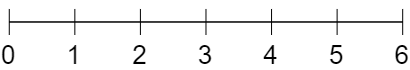 The cost  in pounds of a taxi journey is calculated using the formula:where  is the distance in km.(i) Find the cost of a journey of .(ii) A taxi journey costs . Work out the distance travelled.The cost  in pounds of a taxi journey is calculated using the formula:where  is the distance in km.(i) Find the cost of a journey of .(ii) A taxi journey costs . Work out the distance travelled.